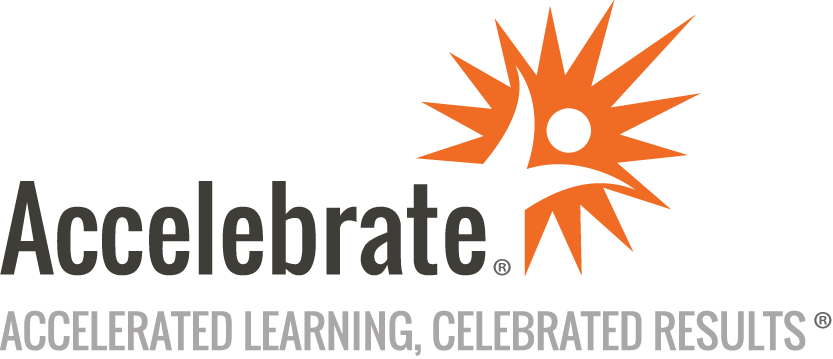 Web Application Security Testing for PCI DSSCourse Number: SEC-134
Duration: 3 daysOverviewPCI DSS is a mandatory security standard for all organizations working with systems that handle credit cards. To prevent any breach, developers must follow secure coding guidelines and apply the latest best practices. This Web Application Security Testing for PCI DSS training course teaches attendees the common web application security issues, including those outlined in the OWASP Top Ten. Students learn how to identify core programming issues and security pitfalls of the Java language and framework.  In addition, participants learn about JSON testing and security testing techniques and tools. References to A1, A2, etc. in the outline reference specific vulnerabilities in the OWASP Top 10.To ensure ample one-on-one engagement with the instructor, this class is capped at 12 people, overriding Accelebrate’s default cap of 15.Note: This 3-day course can be split into 1 day + 2 days. Day 1 is a broad overview intended for managers and staff.  Days 2 and 3 cover the technical aspects of implementing secure code and are intended for developers.  PCI DSS requirements mandate the annual training of staff. Your organization may take Day 1 during the first year, and then days 2 and 3 the next year, fulfilling the formal compliance requirement for both years with a single course.PrerequisitesThis intended audience for this security course is managers and developers working on Web applications in finance. Students must have general web application development and testing experience.MaterialsAll Secure Coding training attendees receive comprehensive courseware.Software Needed on Each Student PCAttendees will not need to install any software on their computer for this class. The class will be conducted in a remote environment that Accelebrate will provide; students will only need a local computer with a web browser and a stable Internet connection. Any recent version of Microsoft Edge, Mozilla Firefox, or Google Chrome will be fine.ObjectivesUnderstand essential cybersecurity conceptsGain an understanding of PCI DSS requirementsUnderstand Web application security issuesAnalyze the OWASP Top Ten elementsPut Web application security in the context of any programming languageGo beyond the low hanging fruitsUnderstand security testing methodology and approachesBe familiar with common security testing techniques and toolsOutlineIntroduction: Day 1Cyber Security Basics What is security?Threat and riskCyber security threat typesConsequences of insecure software Constraints and the marketThe dark sideCategorization of bugs The Seven Pernicious KingdomsCyber security in the finance sector Threats and trends in fintechPCI DSS OverviewRequirements and secure coding (Requirements 1-5)Requirement 6: Develop and maintain secure systems and applicationsRequirement 6.5: Address common coding vulnerabilitiesRequirements and secure coding (Requirements 7-12)OWASP Overview A2: Broken Authentication Authentication basicsAuthentication weaknessesCase study – Equifax ArgentinaSpoofing on the WebCase study – PayPal 2FA bypassUser interface best practicesCase study – Information disclosure in Simple Banking for AndroidPassword managementA3: Sensitive Data Exposure Information exposureExposure through extracted data and aggregationCase study – Strava data exposureSystem information leakageInformation exposure best practicesA9: Using Components with Known Vulnerabilities Using vulnerable componentsAssessing the environmentHardeningUntrusted functionality importImporting JavaScriptCase study – The British Airways data breachCase study – The Equifax data breachVulnerability managementA10: Insufficient Logging and Monitoring Logging and monitoring principlesInsufficient loggingPlaintext passwords at FacebookLogging best practicesMonitoring best practicesIntroduction: Days 2 and 3OWASP Top 10 for Developers A1: Injection Injection principlesInjection attacksSQL injectionSQL injection best practicesParameter manipulationCRLF injectionCode injectionInjection best practicesA2: Broken Authentication Password managementSession managementA4: XML External Entities (XXE) DTD and the entitiesEntity expansionAttribute blowupExternal Entity Attack (XXE)Denial of service Denial of ServiceResource exhaustionCash overflowFloodingSustained client engagementInfinite loopAlgorithm complexity issuesRegular expression denial of service (ReDoS)Hashtable collisionA5: Broken Access Control Access control basicsFailure to restrict URL accessConfused deputyFile uploadA6: Security Misconfiguration Configuration principlesConfiguration managementServer misconfigurationA7: Cross-site Scripting (XSS) Cross-site scripting basicsCross-site scripting typesXSS protection best practicesA8: Insecure Deserialization Serialization and deserialization challengesDeserializing untrusted streamsDeserialization best practicesCreating a POP payloadUsing the POP payloadWeb Application Security Beyond the Top Ten Client-side securitySame Origin Policy Relaxing the Same Origin PolicyRelaxing with Cross-Origin Resource Sharing (CORS)Simple requestPreflight requestTabnabbingFrame sandboxing Cross-Frame Scripting (XFS) attackClickjacking beyond hijacking a clickClickjacking protection best practicesSome further best practices HTML5 security best practicesCSS security best practicesAjax security best practicesJSON Security JSON injectionDangers of JSONPJSON/JavaScript hijackingBest practicesReactJS vulnerability in HackerOneSecurity Testing Security testing techniques and tools Code analysisDynamic analysisConclusion Secure coding principles Principles of robust programming by Matt BishopSecure design principles of Saltzer and SchröderAnd now what? Software security sources and further reading